RIVANNA RIVER STEWARD REPORTRiver Stewards: Dan Triman and Justin Altice   Date:  04-08-16Starting Location and Time:  Reas Ford Rd (3:00 PM)Ending Location and Time:  Earlysville Rd (5:00 PM) Weather:  Cloudy and Windy   Recent Precipitation: Some rain this weekUSGS Gauges: Earlysville 2.05 ft (119 ft3 / sec), Palmyra 4.20 ft (1,090 ft3 / sec),Water Color: A little cloudy   Water Odor: None    Air Temp. : 55 deg FDO: 4 ppm       PH: 8     Turbidity: 30 JTU      Water Temp. : 13 deg C     Water Testing Location: Under Bridge Overpass at Woodlands Rd---------------------------------------------------------------------------------Land Use:Wildlife Sightings and Plant Life:People Interactions:Litter and Pollution:Overall Summary: Actions Needed – level of priority (1 highest/5 lowest): 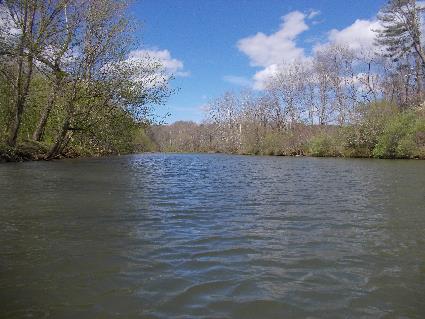 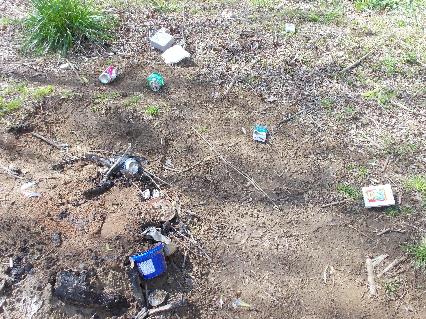 Figure : Trash at Reas Ford put in                                                  Figure : View down river near Reas Ford			       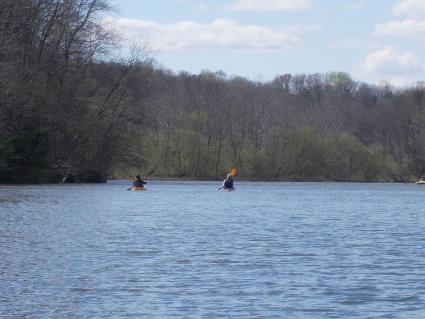 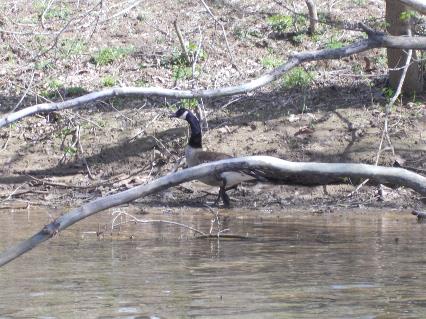 Figure : Goose hiding behind a tree branch                                 Figure : 2 Kayakers heading up river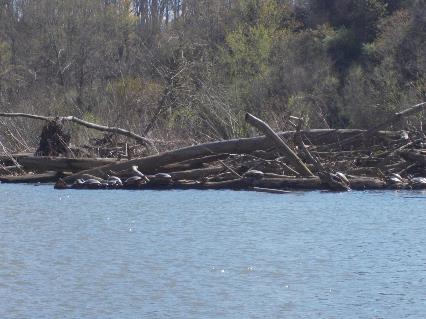 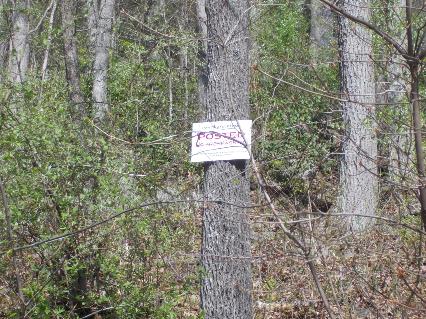 Figure 5: No trespassing signs posted for Panorama Farms        Figure 6: “Turtle Island” as we have named it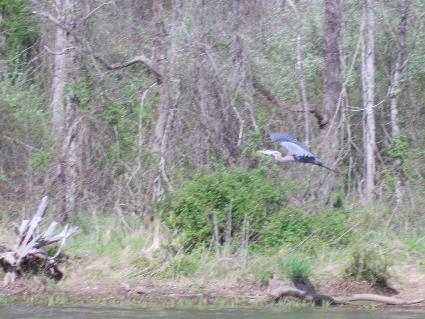 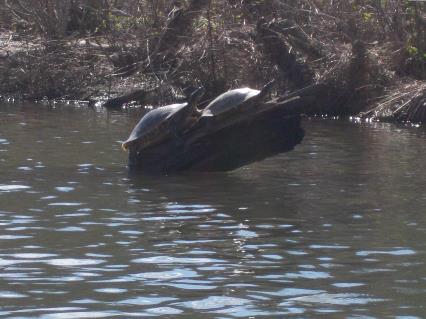 Figure 7: More turtles                                                                        Figure 8: Blue Heron in flight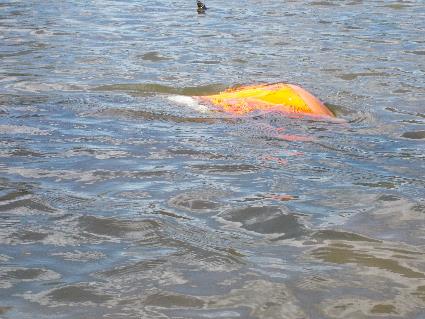 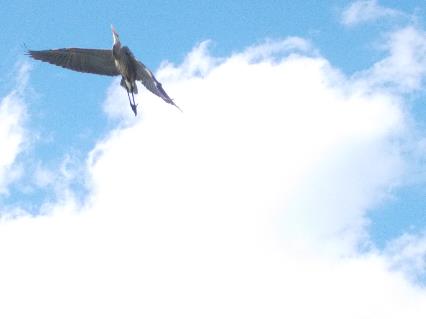 Figure 9: Same Blue Heron flying overhead                                  Figure 10: Orange Construction Cone in water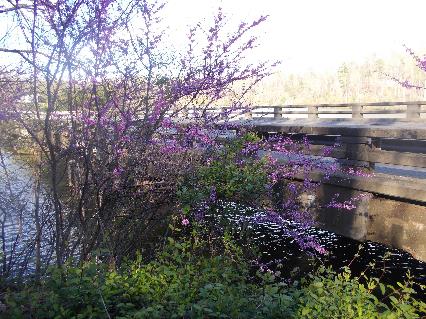 Figure 11: Redbuds at Woodlands Rd boat put in                     Mostly farmland and wooded areas with residential areas near Reservoir.Turtles, Crows, Fish, Osprey, Hawk, Blue Heron, Geese, and Ducks.Vegetation is slowly starting to come back after the Winter. Saw some redbuds, and other flowering plants.  We saw 3 other kayakers, rowing teams near the UVA boathouse, and several people fishing at the Woodlands Rd boat put in.  We removed ½ a bag of trash from the River. It was mostly cans and bottles, food containers, fish bait boxes, and plastic bags. There was a large orange construction cone buried in the water just above the Reservoir at River right, which appears to have been there a long time. Water levels were up slightly with the rain this week. The water was a little cloudy with sediment, but no odors noticed. There were a lot of new no trespassing signs on trees for the Panorama Farms property at River left we noticed. Lots of turtles out today, and spotted a good amount of birds as well. Most of the trash found was at the Reas Ford put in location. 4 – Remove orange construction cone from the water